新 书 推 荐中文书名：《狗狗知道的一切》 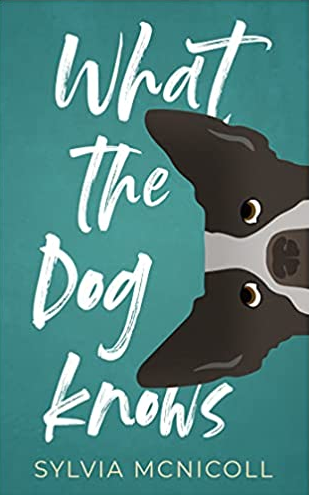 英文书名：What the Dog Knows作    者：Sylvia McNicoll出 版 社：Dundurn Press代理公司：Transatlantic /ANA出版时间：2022年6月代理地区：中国大陆、台湾页    数：256页审读资料：电子稿	类    型：7-12岁少年文学银桦奖（Silver Birch Award），加拿大红枫奖和亚瑟·埃利斯奖，汉密尔顿图书奖得主Sylvia McNicoll 带来一本幽默风趣的现实主义少年文学当你拥有重新重过某段人生的机会, 你会想要改变什么？13岁的娜奥米重回命运至暗时刻的前六天 他能阻止所有悲剧的发生吗, 他能让父母重归于好吗可能孤军奋战会比较难而她的狗狗迪塞尔了解的远比我们想象中更多当《小狗钱钱》遇上《忽然七日》会碰撞出怎样的故事火花！？ 本书故事简介请见附件狗子的叙述视频请见：https://www.youtube.com/watch?v=zN5rSsXCYl0  作者视频：https://youtu.be/8sgIX75y2GY 内容简介：这部引人入胜、幽默风趣的现实主义少年文学出自获奖作家之手。如同《小狗钱钱》与《忽然七日》的碰撞，当你有重新选择人生的机会，也许小狗了解的远比你想象中更多。这是13岁的娜奥米一生中最炎热、最糟糕的一个月。爸爸丢了工作，妈妈把他赶出了家门去，跟着娜奥米的狗狗迪塞尔被一辆大众汽车压死了。但当娜奥米从码头上跳下，头撞在岩石上再醒来的时候，她回到了六天前，发现了一个全新的人生机会！迪塞尔又回来了，并给她提出了一些智慧的建议，比如“如果有更多的成员，我们可以打倒一只麋鹿”；娜奥米的死敌摩根突然之间想成为她的好朋友，并在步入高中以前一起改善她们的社交生活。在命运回到最糟糕的那一刻之前，娜奥米还有六天的时间。她能学会游泳并且阻止迪塞尔上街吗？她有可能让她的父母重归于好吗？但如果可以的话，为什么她的手表一直停在她溺水的那一刻？小狗迪塞尔知道原因，不过只有在他们两人都安全后，他才会分享他所知道的一切。作者简介：西尔维亚·麦克尼科尔 (Sylvia McNicoll) 是三十多部小说的作者。她的导盲犬故事《养育美好》获得了银桦奖（Silver Birch Award），Crush.Candy.Carbody入选了加拿大红枫奖和亚瑟·埃利斯奖。她的最近一部青春小说《身体互换》获得了汉密尔顿图书奖。她的作品被翻译成多种语言在世界各地出版，包括芬兰语、德语、匈牙利语、韩语、挪威语、俄语、西班牙语和瑞典语等等。西尔维亚住在安大略省的伯灵顿，她在那里写作，进行校园活动，并兼职教孩子们写作。谢谢您的阅读！请将回馈信息发至：echo@nurnberg.com.cn ----------------------------------------------------------------------薛肖雁（Echo Xue）安德鲁﹒纳伯格联合国际有限公司北京代表处北京市海淀区中关村大街甲59号中国人民大学文化大厦1705室邮编：100872电话：010-82449185手机：18403407346（微信号）传真：010-82504200Email: echo@nurnberg.com.cn 网址：www.nurnberg.com.cn（获取最新书讯）微博：http://weibo.com/nurnberg豆瓣小站：http://site.douban.com/110577/抖音号：安德鲁读书微信订阅号：安德鲁书讯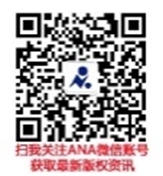 